СХЕМА СБОРКИ ПРОЕКТА ВЕРТОЛЕТ (РАЗДЕЛ: МЕХАНИЗМЫ) НА БАЗЕ LEGO WEDO 9580 (страница № 1)Если хочешь поддержать проект, можешь перевести любую сумму по номеру телефона: 8-977-915-25-76. Новые уроки на сайте: www.zakharkiv-travel.ru СХЕМА СБОРКИ ПРОЕКТА ВЕРТОЛЕТ (РАЗДЕЛ: МЕХАНИЗМЫ) НА БАЗЕ LEGO WEDO 9580 (страница № 2)Если хочешь поддержать проект, можешь перевести любую сумму по номеру телефона: 8-977-915-25-76. Новые уроки на сайте: www.zakharkiv-travel.ru СХЕМА СБОРКИ ПРОЕКТА ВЕРТОЛЕТ (РАЗДЕЛ: МЕХАНИЗМЫ) НА БАЗЕ LEGO WEDO 9580 (страница № 3)Если хочешь поддержать проект, можешь перевести любую сумму по номеру телефона: 8-977-915-25-76. Новые уроки на сайте: www.zakharkiv-travel.ru СХЕМА СБОРКИ ПРОЕКТА ВЕРТОЛЕТ (РАЗДЕЛ: МЕХАНИЗМЫ) НА БАЗЕ LEGO WEDO 9580 (страница № 4)Если хочешь поддержать проект, можешь перевести любую сумму по номеру телефона: 8-977-915-25-76. Новые уроки на сайте: www.zakharkiv-travel.ru СХЕМА СБОРКИ ПРОЕКТА ВЕРТОЛЕТ (РАЗДЕЛ: МЕХАНИЗМЫ) НА БАЗЕ LEGO WEDO 9580 (страница № 5)Если хочешь поддержать проект, можешь перевести любую сумму по номеру телефона: 8-977-915-25-76. Новые уроки на сайте: www.zakharkiv-travel.ru СХЕМА СБОРКИ ПРОЕКТА ВЕРТОЛЕТ (РАЗДЕЛ: МЕХАНИЗМЫ) НА БАЗЕ LEGO WEDO 9580 (страница № 6)Если хочешь поддержать проект, можешь перевести любую сумму по номеру телефона: 8-977-915-25-76. Новые уроки на сайте: www.zakharkiv-travel.ru СХЕМА СБОРКИ ПРОЕКТА ВЕРТОЛЕТ (РАЗДЕЛ: МЕХАНИЗМЫ) НА БАЗЕ LEGO WEDO 9580 (страница № 7)Если хочешь поддержать проект, можешь перевести любую сумму по номеру телефона: 8-977-915-25-76. Новые уроки на сайте: www.zakharkiv-travel.ru СХЕМА СБОРКИ ПРОЕКТА ВЕРТОЛЕТ (РАЗДЕЛ: МЕХАНИЗМЫ) НА БАЗЕ LEGO WEDO 9580 (страница № 8)Если хочешь поддержать проект, можешь перевести любую сумму по номеру телефона: 8-977-915-25-76. Новые уроки на сайте: www.zakharkiv-travel.ru СХЕМА СБОРКИ ПРОЕКТА ВЕРТОЛЕТ (РАЗДЕЛ: МЕХАНИЗМЫ) НА БАЗЕ LEGO WEDO 9580 (страница № 9)Если хочешь поддержать проект, можешь перевести любую сумму по номеру телефона: 8-977-915-25-76. Новые уроки на сайте: www.zakharkiv-travel.ru СХЕМА СБОРКИ ПРОЕКТА ВЕРТОЛЕТ (РАЗДЕЛ: МЕХАНИЗМЫ) НА БАЗЕ LEGO WEDO 9580 (страница № 10)Если хочешь поддержать проект, можешь перевести любую сумму по номеру телефона: 8-977-915-25-76. Новые уроки на сайте: www.zakharkiv-travel.ru СХЕМА СБОРКИ ПРОЕКТА ВЕРТОЛЕТ (РАЗДЕЛ: МЕХАНИЗМЫ) НА БАЗЕ LEGO WEDO 9580 (страница № 11)Если хочешь поддержать проект, можешь перевести любую сумму по номеру телефона: 8-977-915-25-76. Новые уроки на сайте: www.zakharkiv-travel.ru СХЕМА СБОРКИ ПРОЕКТА ВЕРТОЛЕТ (РАЗДЕЛ: МЕХАНИЗМЫ) НА БАЗЕ LEGO WEDO 9580 (страница № 12)Если хочешь поддержать проект, можешь перевести любую сумму по номеру телефона: 8-977-915-25-76. Новые уроки на сайте: www.zakharkiv-travel.ru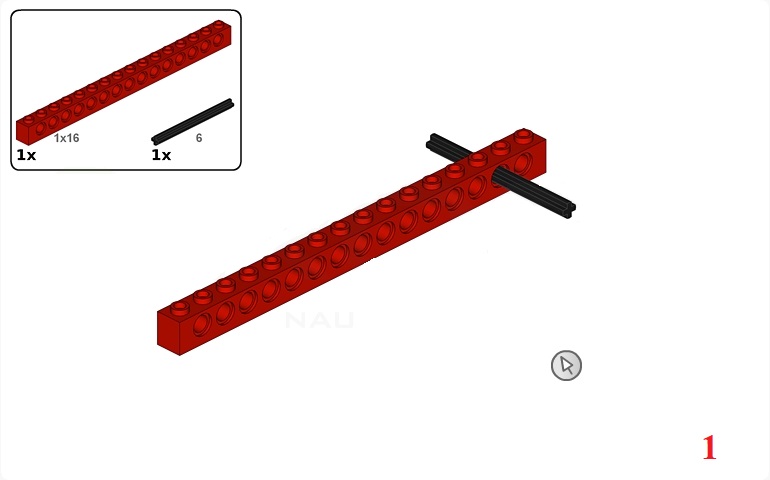 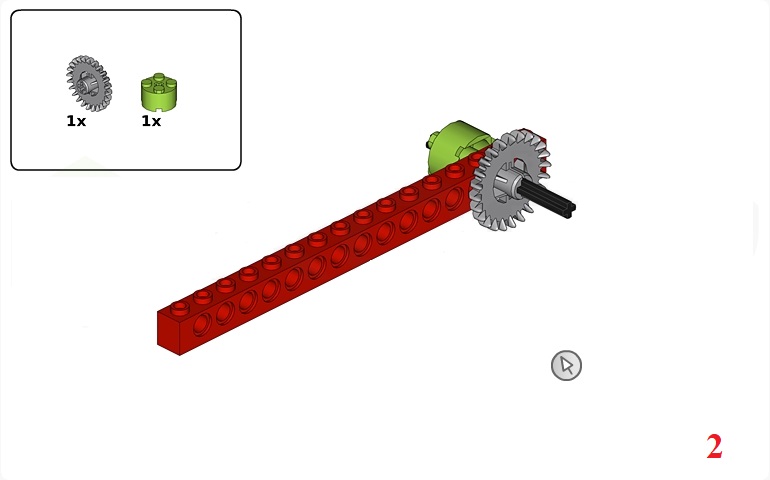 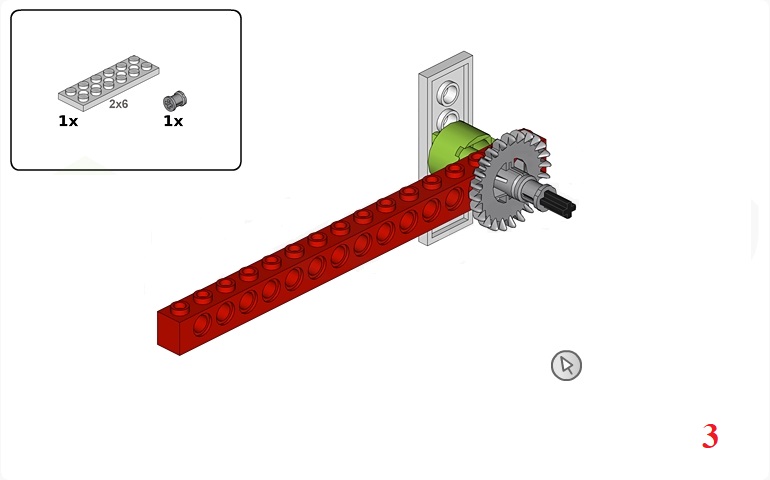 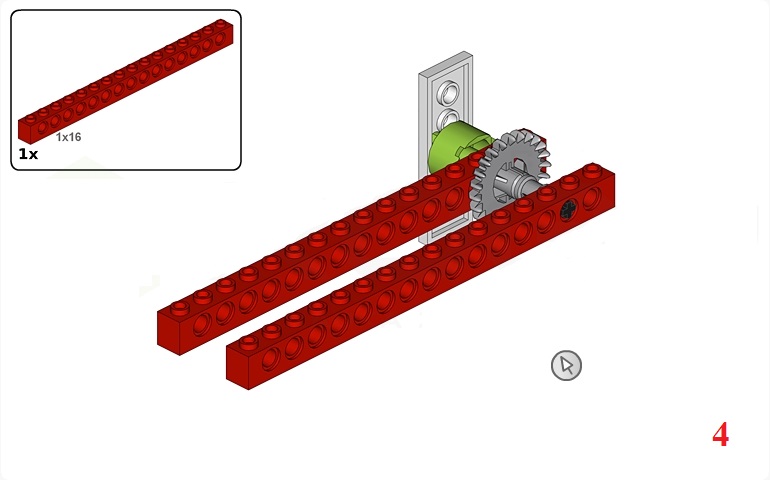 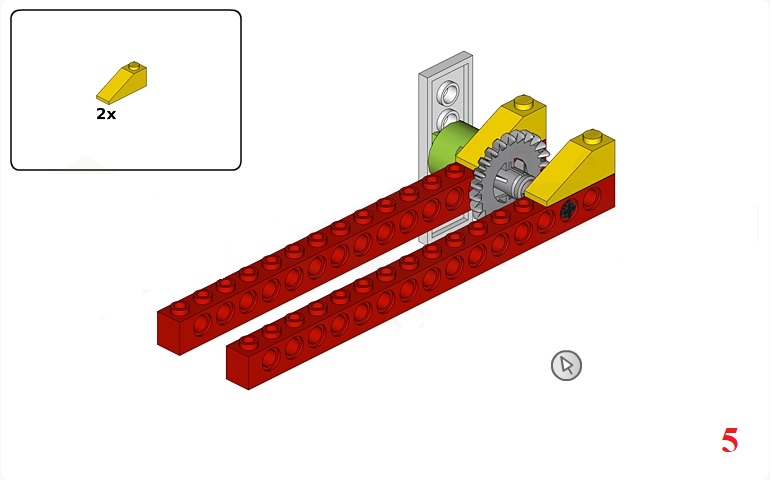 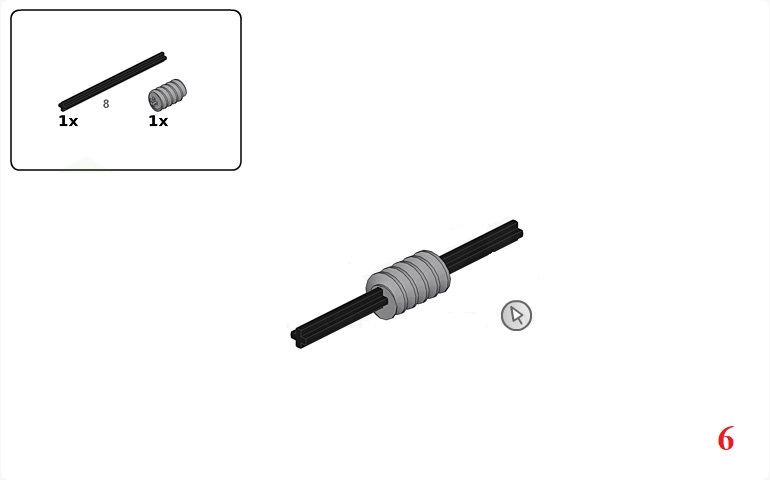 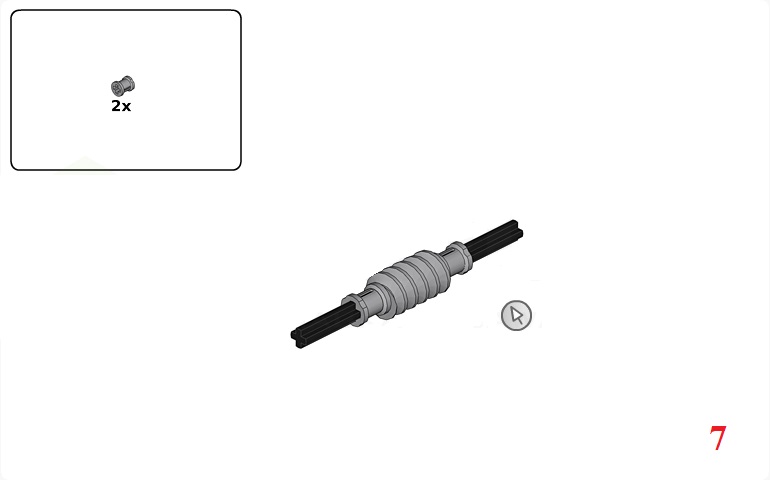 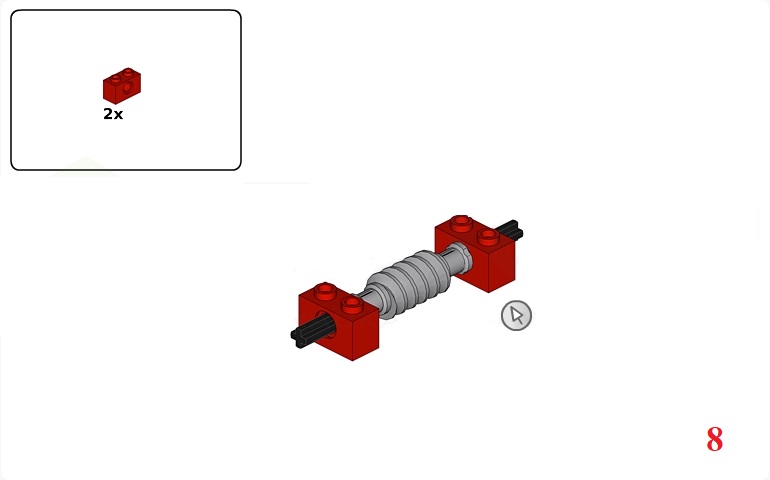 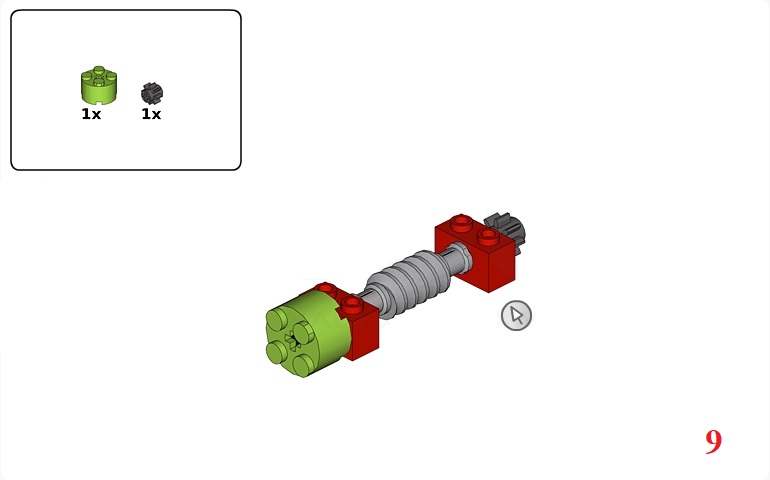 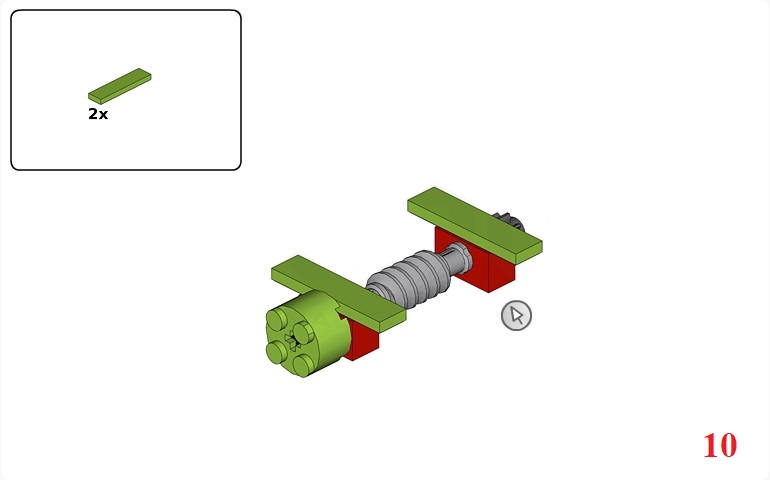 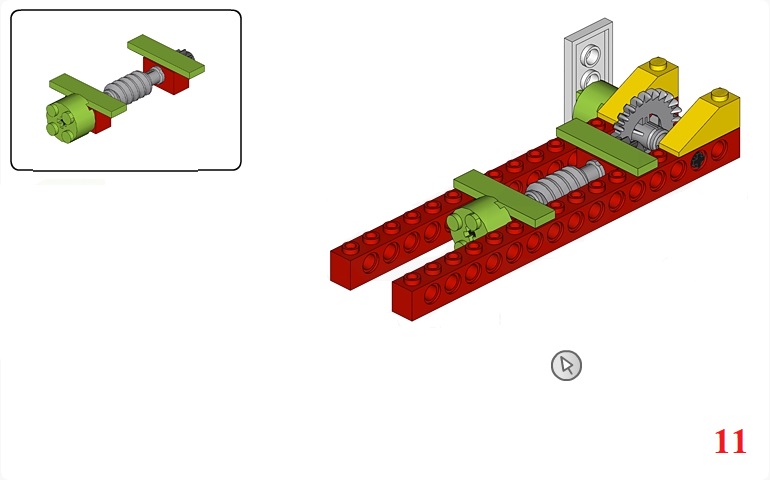 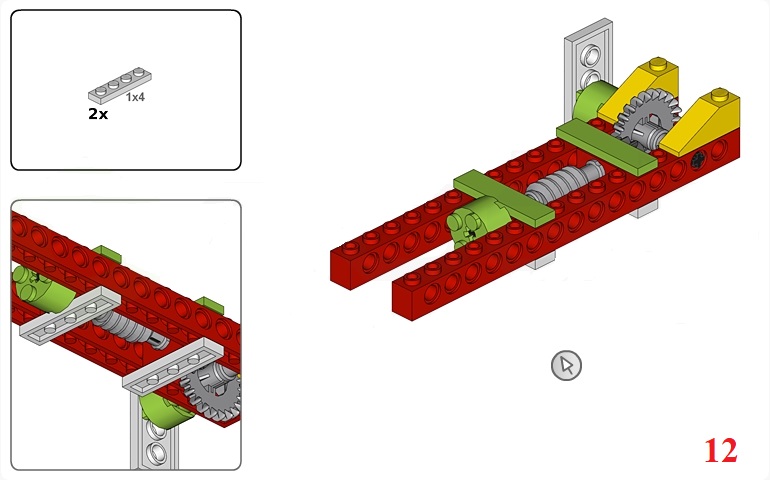 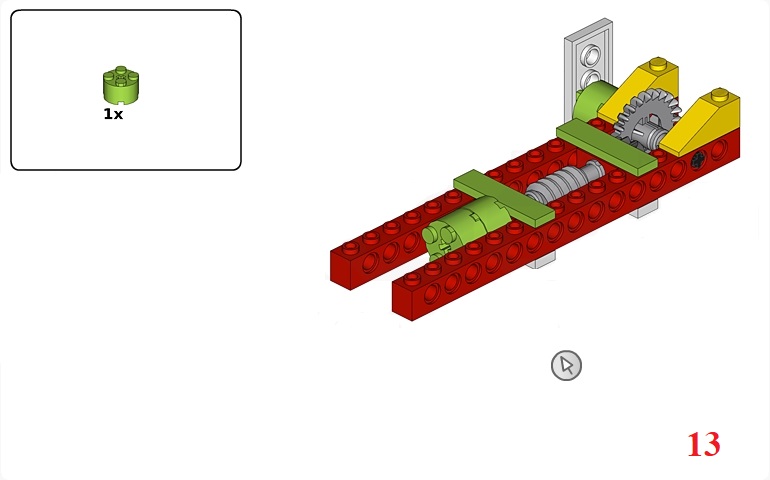 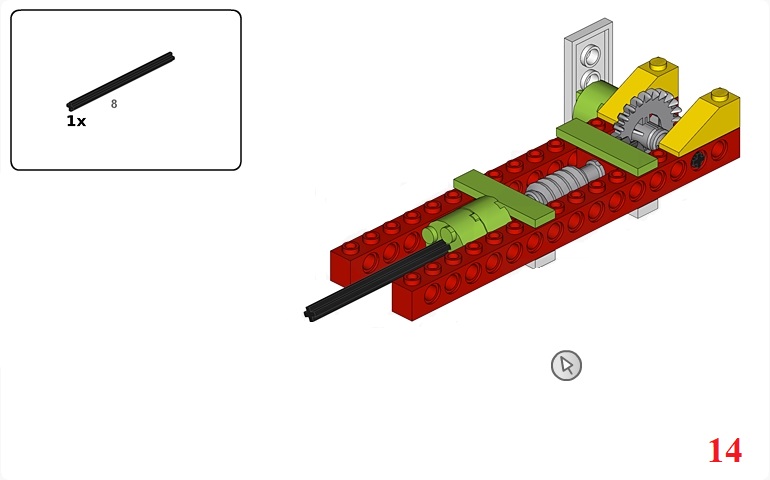 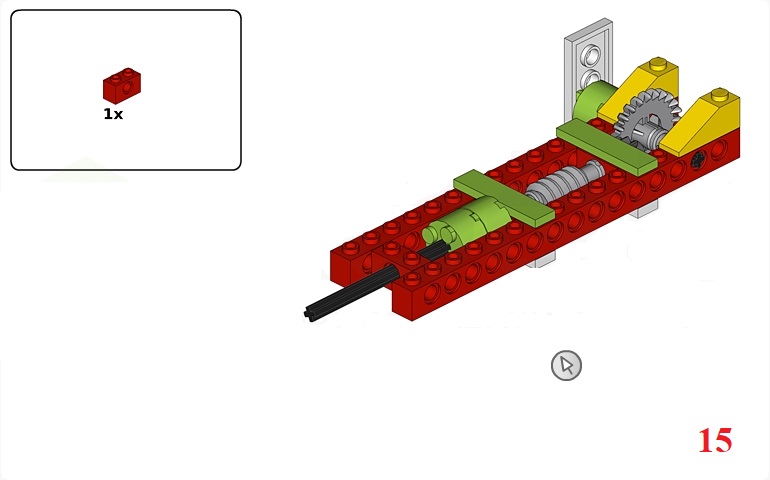 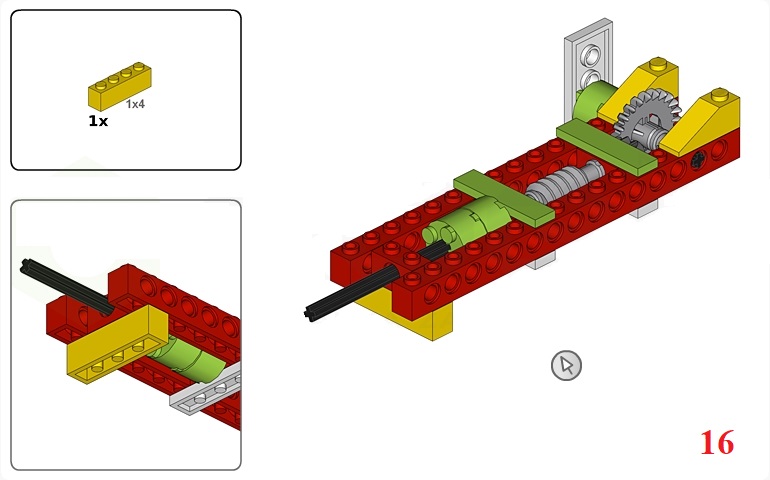 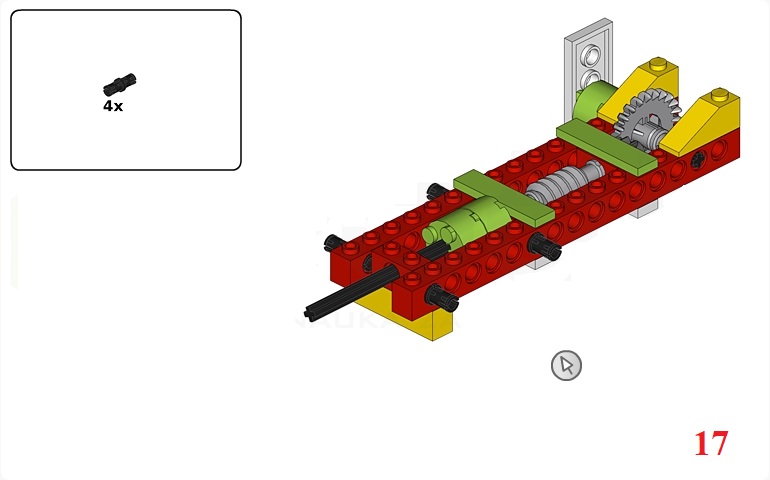 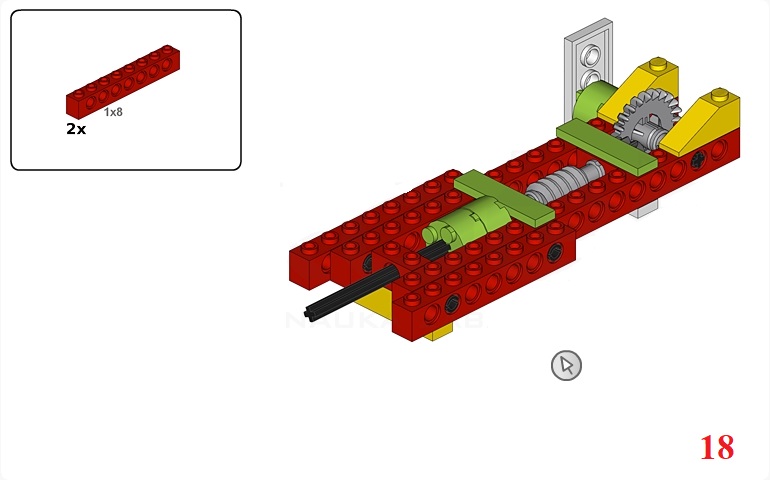 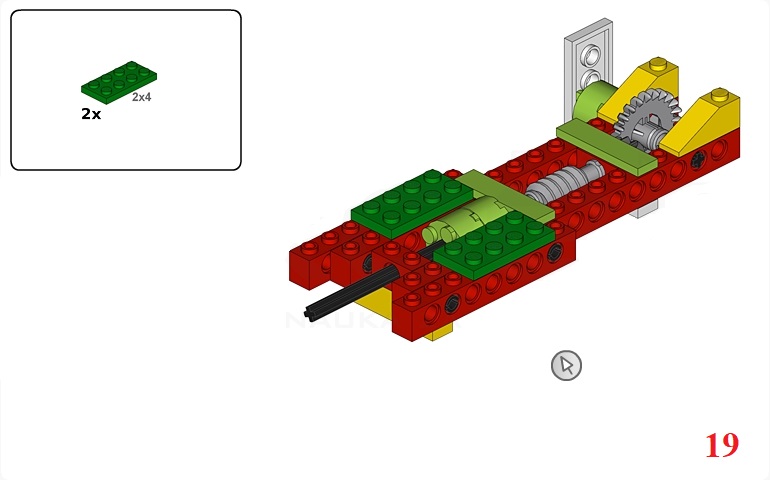 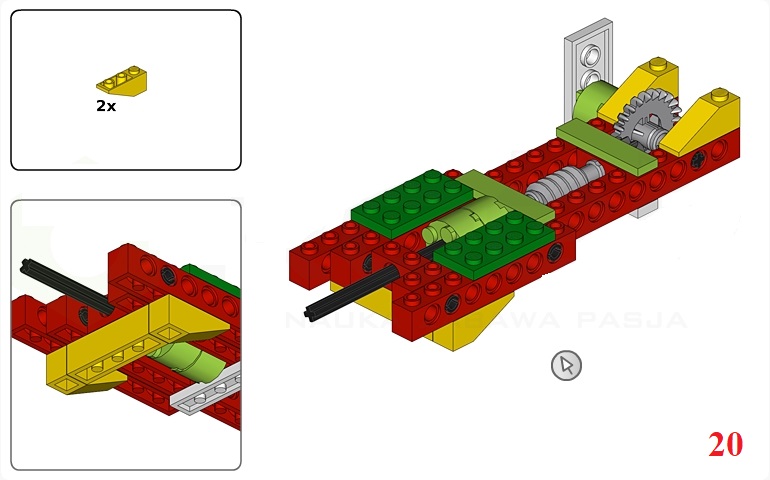 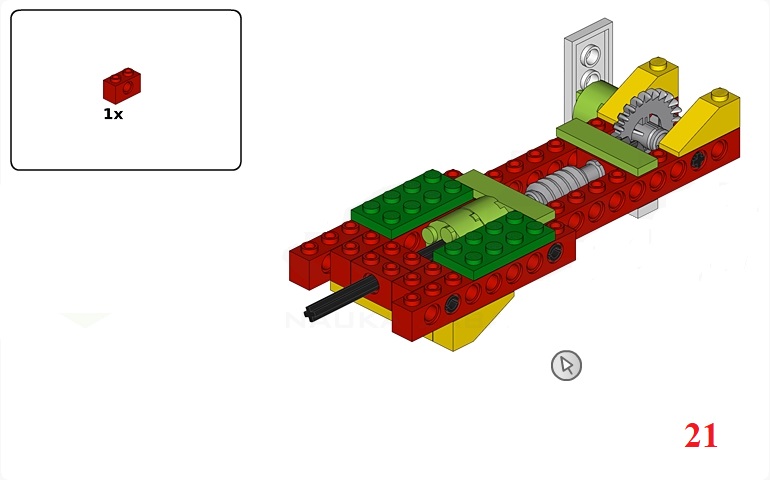 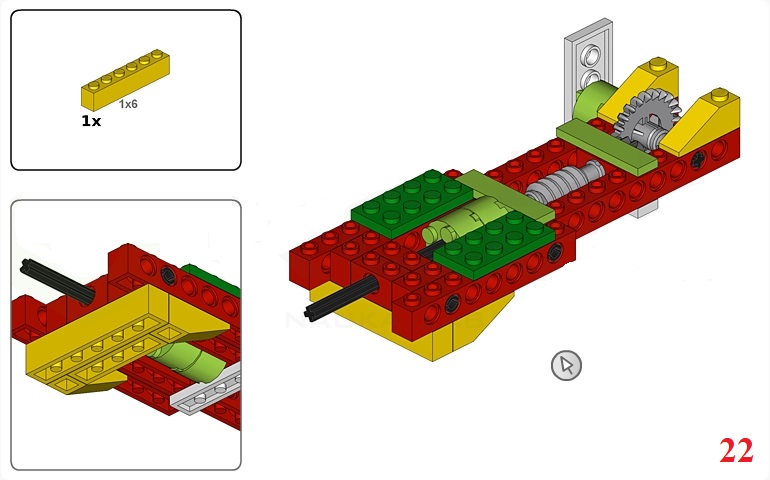 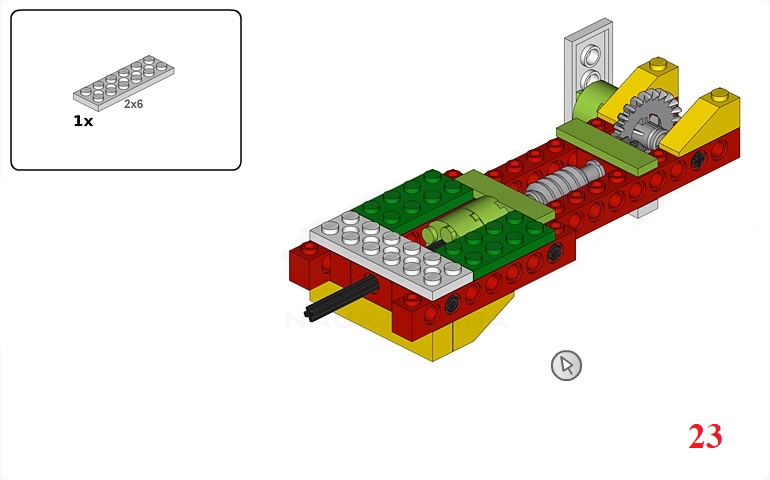 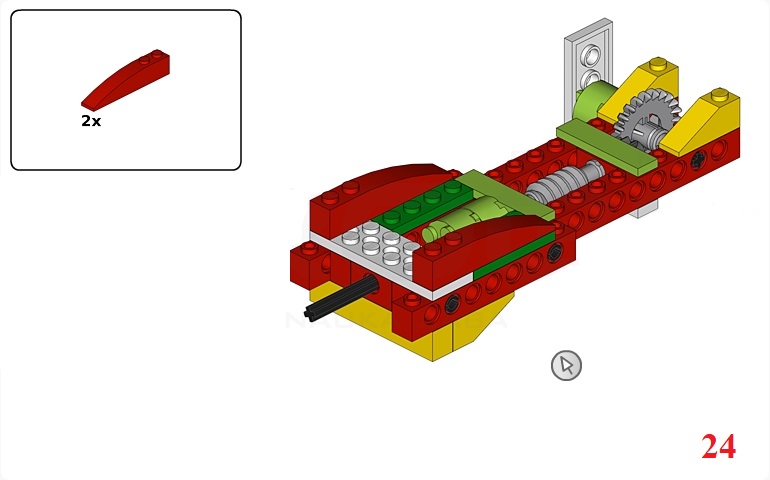 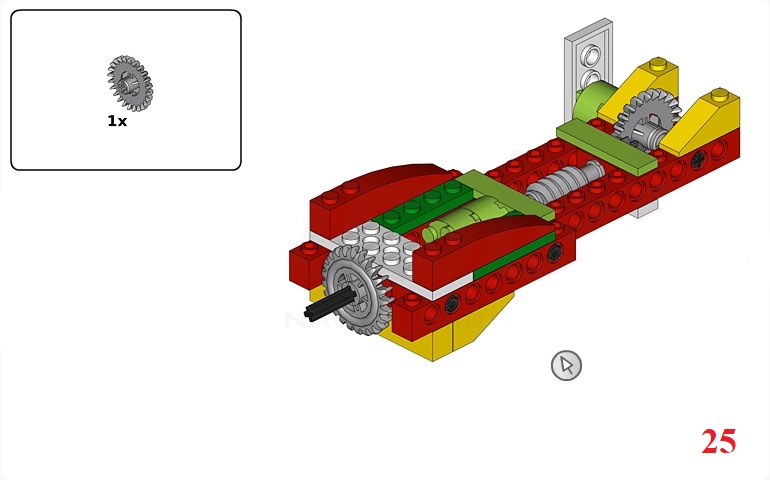 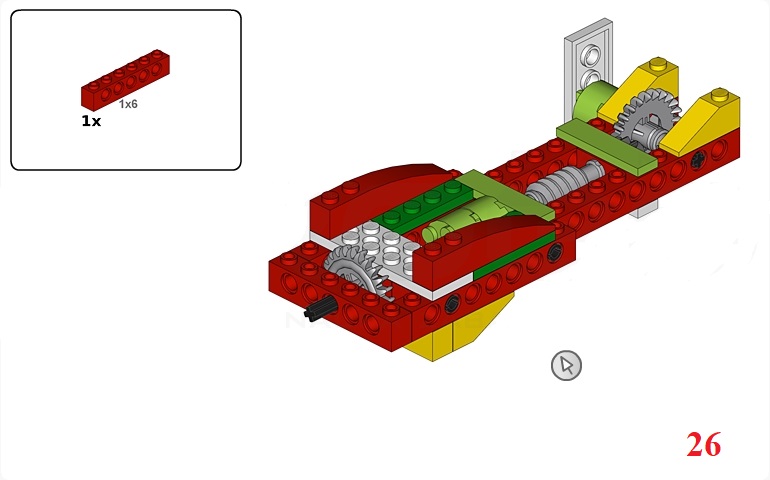 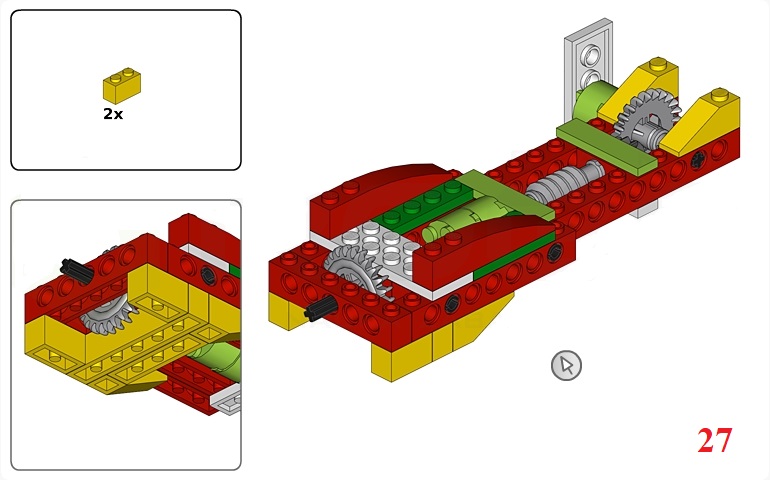 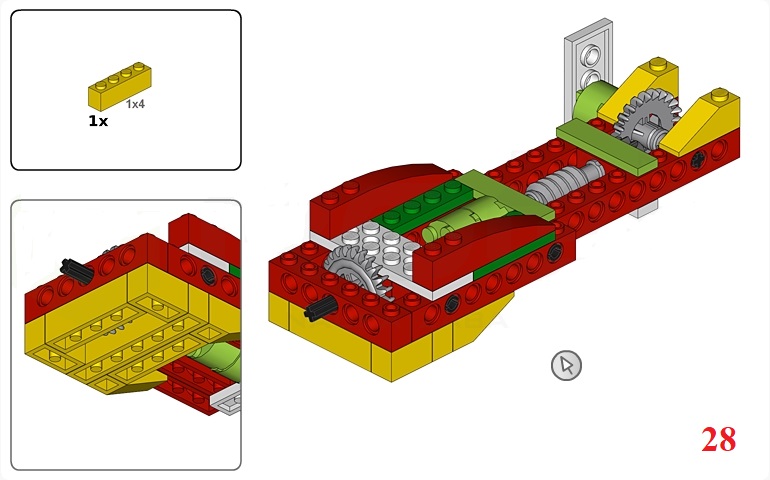 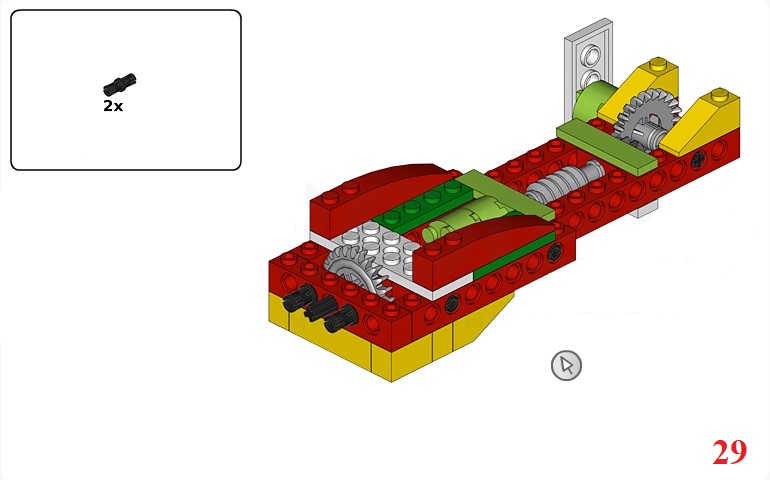 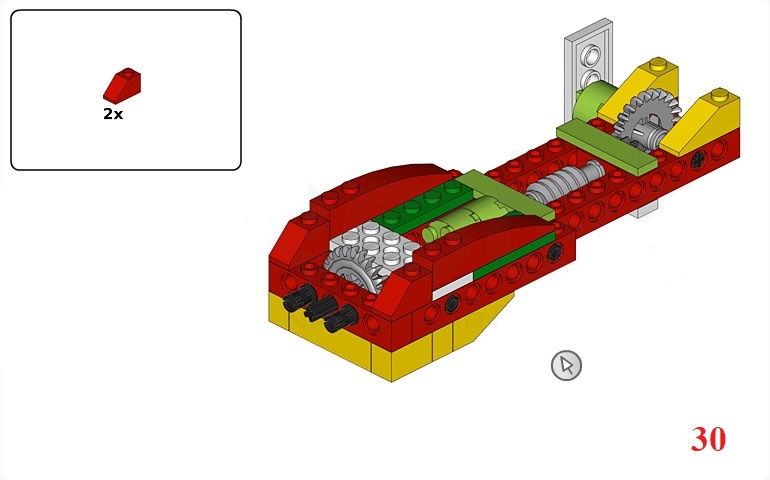 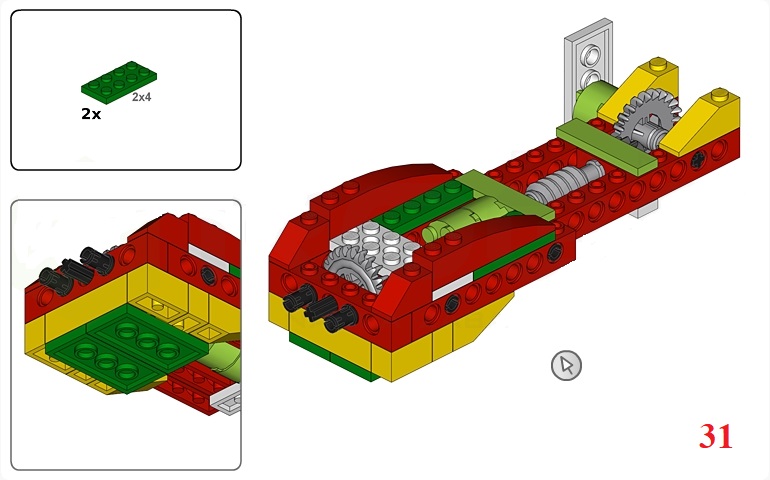 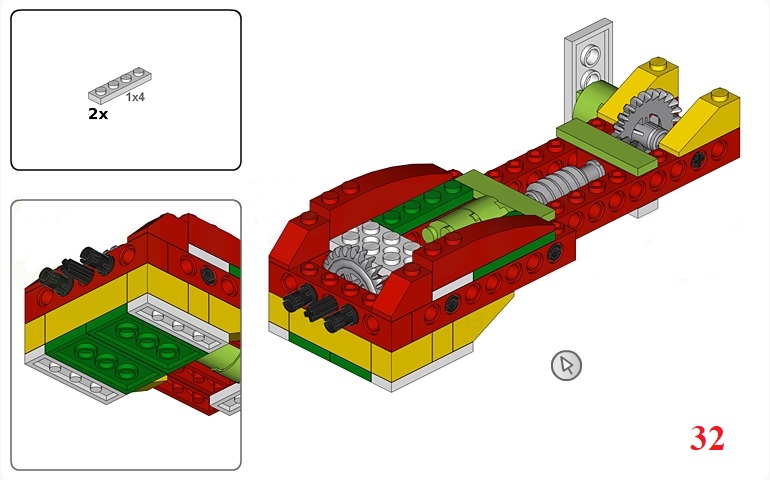 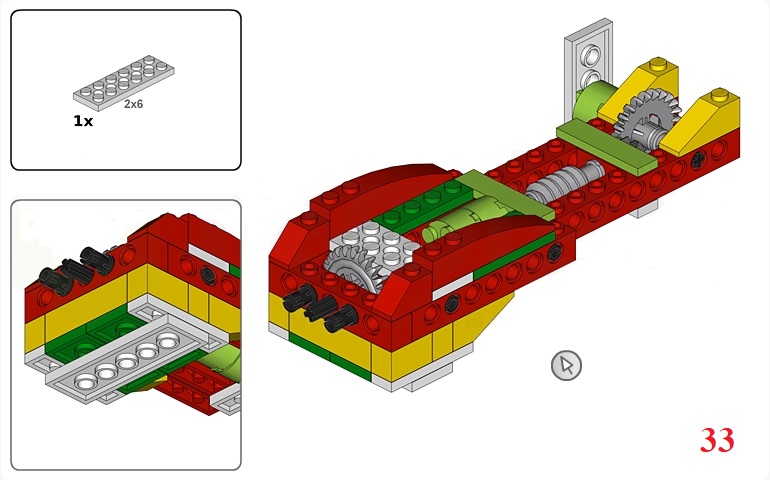 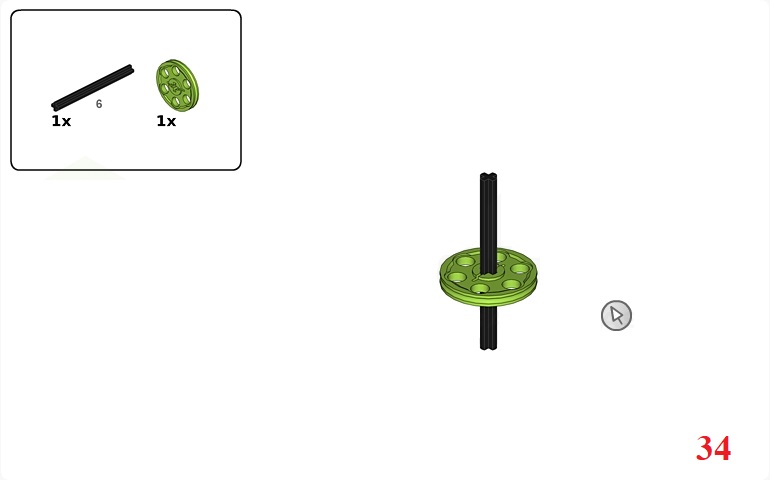 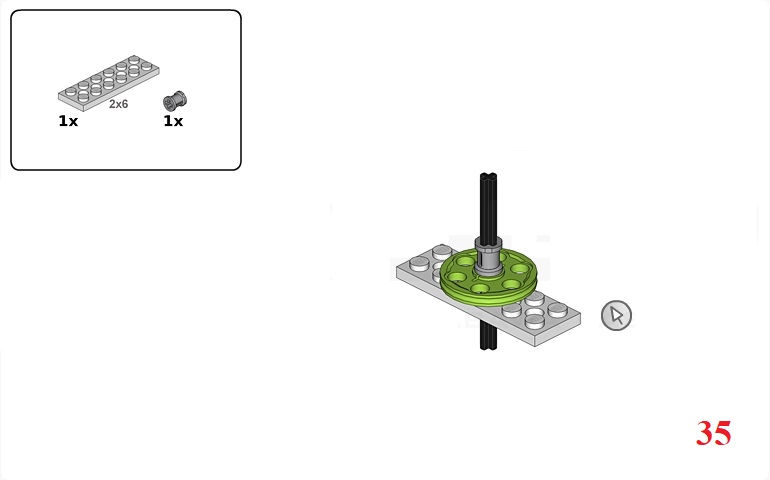 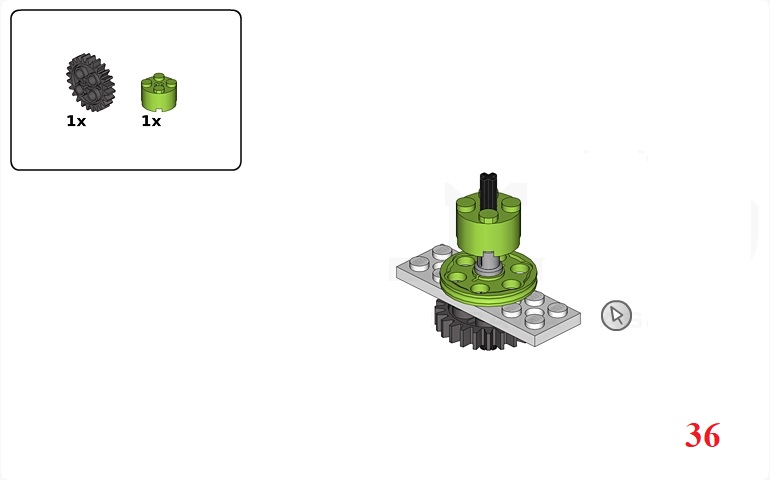 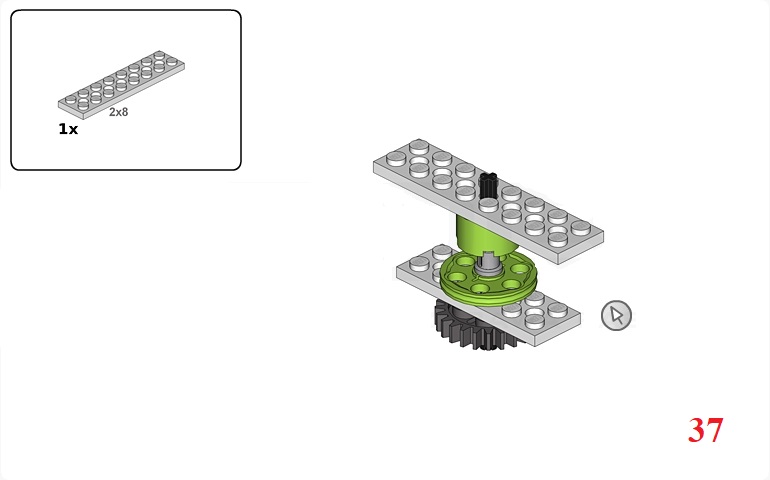 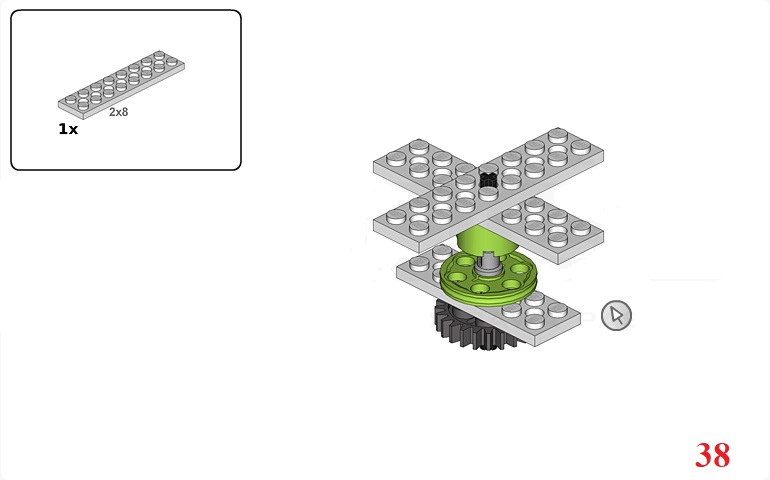 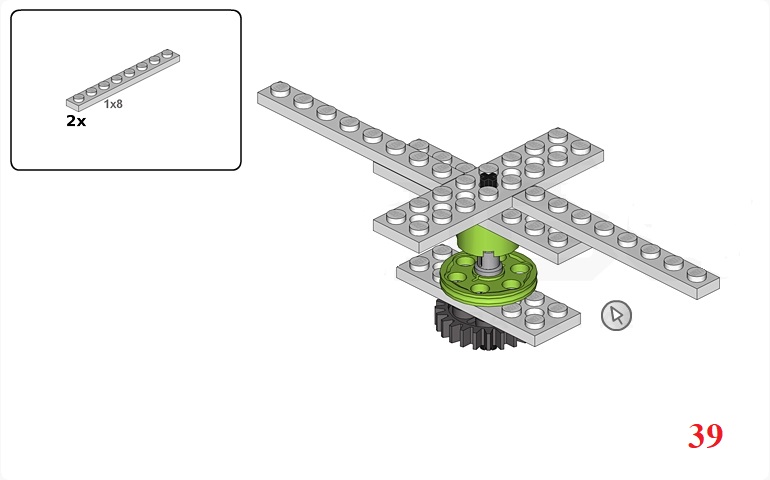 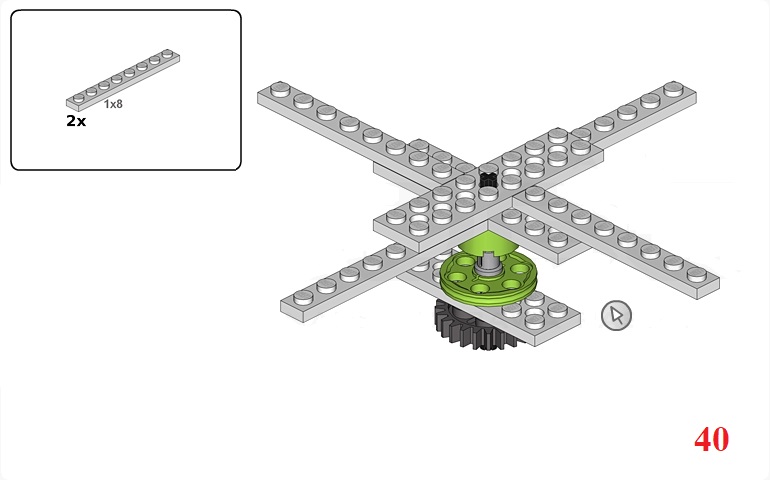 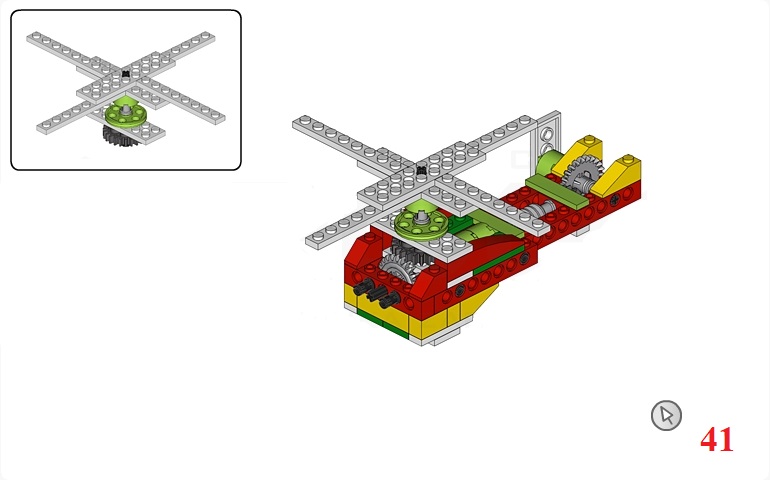 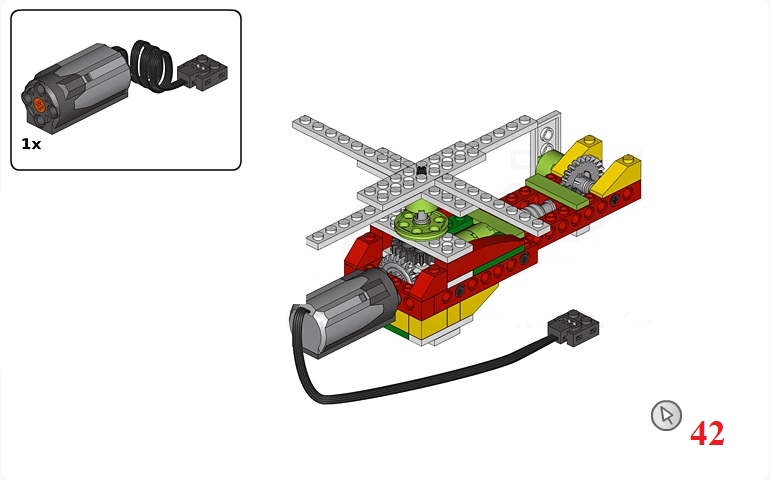 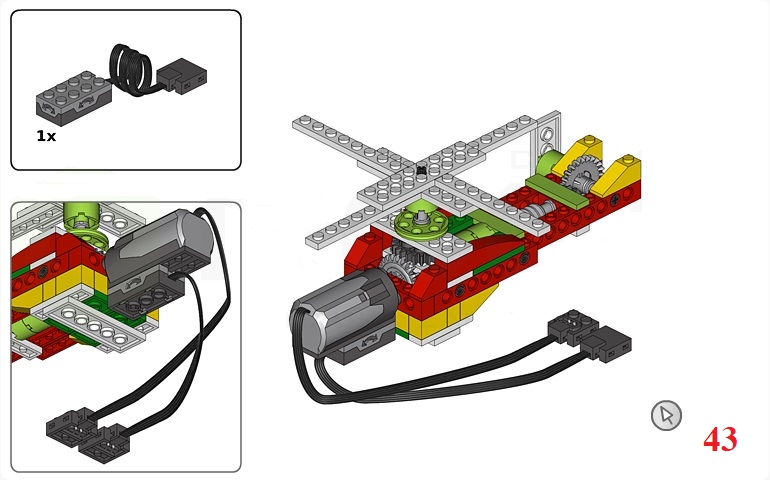 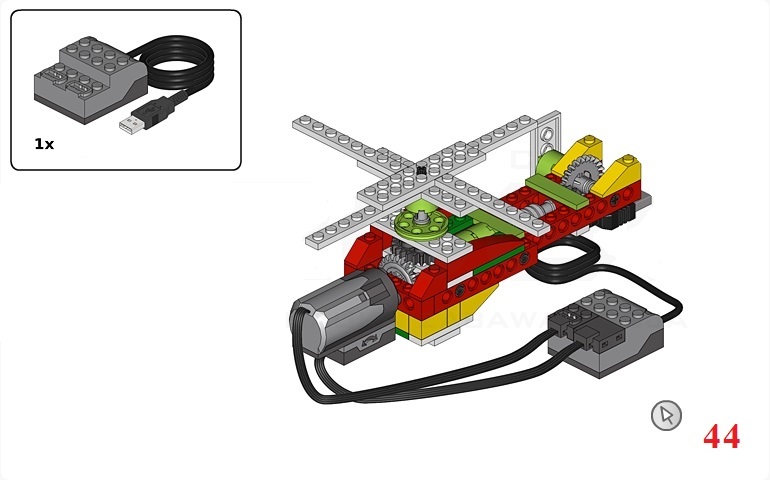 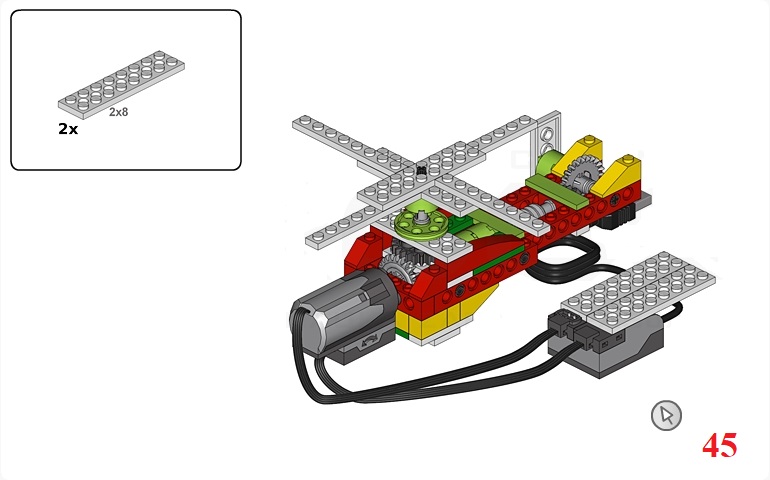 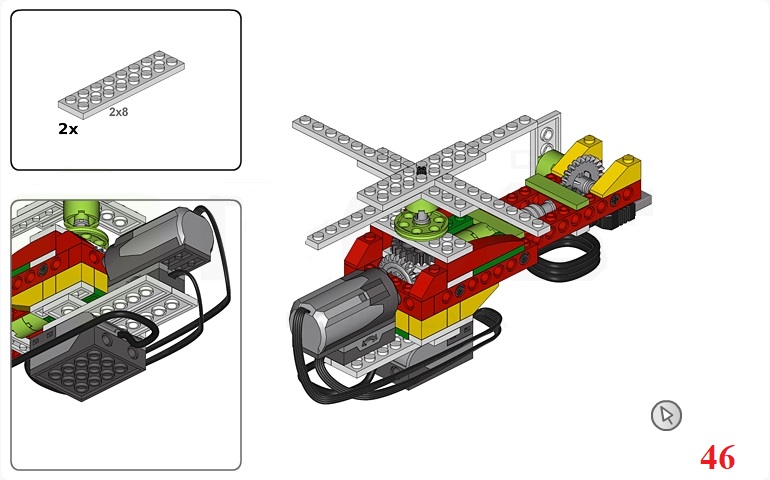 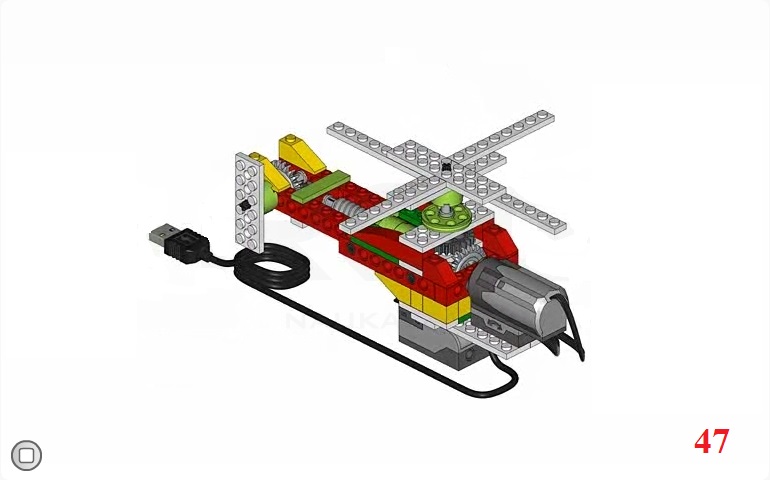 